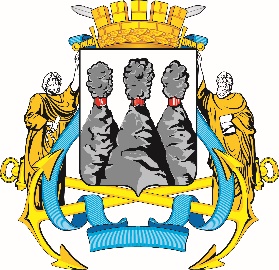 ПОСТАНОВЛЕНИЕВ соответствии с Решением Городской Думы Петропавловск-Камчатского городского округа от 31.10.2013 № 145-нд «О наградах и почетных званиях Петропавловск-Камчатского городского округа» и протоколом заседания Комиссии Городской Думы Петропавловск-Камчатского городского округа по наградам от 18.03.2024 № 22ПОСТАНОВЛЯЮ:за значительный вклад в развитие рыбной отрасли на территории Петропавловск-Камчатского городского округа, многолетний добросовестный труд и высокий уровень профессионализма наградить Почетной грамотой Городской Думы Петропавловск-Камчатского городского округа Фоменко Надежду Васильевну. ГОРОДСКАЯ ДУМАПЕТРОПАВЛОВСК-КАМЧАТСКОГОГОРОДСКОГО ОКРУГАПРЕДСЕДАТЕЛЬ18.03.2024 № 33О награждении Почетной грамотой Городской Думы Петропавловск-Камчатского городского округаПредседатель Городской Думы Петропавловск-Камчатскогогородского округаПредседатель Городской Думы Петропавловск-Камчатскогогородского округаА.С. ЛимановА.С. Лиманов